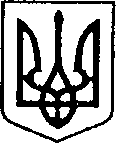 УКРАЇНАЧЕРНІГІВСЬКА ОБЛАСТЬН І Ж И Н С Ь К А    М І С Ь К А    Р А Д АВ И К О Н А В Ч И Й    К О М І Т Е ТР І Ш Е Н Н Явід 26.10.2017  р.		        м. Ніжин		                        № 262Про розгляд матеріалівкомісії з питань захисту прав дитиниВідповідно до статей 34, 51,52, 53, 59, 73 Закону України «Про місцеве самоврядування в Україні», Регламенту виконавчого комітету Ніжинської міської ради, затвердженого рішенням виконавчого комітету Ніжинської міської ради Чернігівської області VII скликання від 11 серпня 2016 року №220, протоколів засідання комісії з питань захисту прав дитини від 11.09.2017 р. та 02.10.2017р. та  розглянувши заяви громадян, виконавчий комітет міської ради вирішив:На підставі статей 176, 177 Сімейного кодексу України, статей 17, 18 Закону України «Про охорону дитинства», статті 12 Закону  України «Про основи соціального захисту бездомних громадян і безпритульних дітей», статті 32 Цивільного кодексу України дозволити:ПІБ подарувати ПІБ 1/3 частину квартири (конфіденційна інформація) вулиці Академіка Амосова (вул. Семашко) в місті Ніжині, що належить їй згідно з свідоцтвом про право на спадщину (конфіденційна інформація) /, та в якій на реєстраційному обліку перебуває малолітня ПІБ, 08.01.2008 р.н..  При цьому права та інтереси дитини не будуть порушені, оскільки місце її реєстрації не зміниться.ПІБ подарувати ПІБ 1/3 частину (конфіденційна інформація) по вулиці Амосова академіка (вул. Семашко) в місті Ніжині, що належить йому згідно з свідоцтвом про право на спадщину (конфіденційна інформація), та в якій на реєстраційному обліку перебуває малолітня ПІБ, 08.01.2008 р.н..  При цьому права та інтереси дитини не будуть порушені, оскільки місце її реєстрації не зміниться.1.3. ПІБ та ПІБ надати згоду на відмову від імені малолітніх дітей: ПІБ, 14.08.2006 р. н., ПІБ, 25.03.2011 р.н., від переважного права купівлі 1/4 частини квартири (конфіденційна інформація)по вулиці Московській у місті Ніжині, що продає ПІБ. При цьому права та інтереси малолітніх не будуть порушені, оскільки місце їх реєстрації зміниться.2.  На підставі Закону України «Про забезпечення організаційно-правових умов соціального захисту дітей-сиріт та дітей, позбавлених батьківського піклування» та згідно постанови Кабінету Міністрів України від 24.09.2008 р. № 866 «Питання діяльності органів опіки та піклування, пов’язаної із захистом прав дитини» встановити: 2.1. Неповнолітньому ПІБ, 20.09.2001 р. н., статус дитини, позбавленої батьківського піклування, оскільки мати дитини, ПІБ, позбавлена батьківських прав відповідно до заочного рішення Ніжинського міськрайонного суду від 14.09.2017 р(конфіденційна інформація), батько дитини, ПІБ згідно з свідоцтвом про смерть (конфіденційна інформація)  помер.3.Начальнику служби у справах дітей Рацин Н.Б. забезпечити оприлюднення даного рішення на офіційному сайті міської ради протягом 5 робочих днів з дня його прийняття.4. Контроль за виконанням рішення покласти на заступника міського голови з питань діяльності виконавчих органів ради Алєксєєнка І.В.Головуючий на засіданні виконавчого комітетуНіжинської міської радиперший заступник міського голови з питаньдіяльності виконавчих органів ради                                                Г.М.Олійник